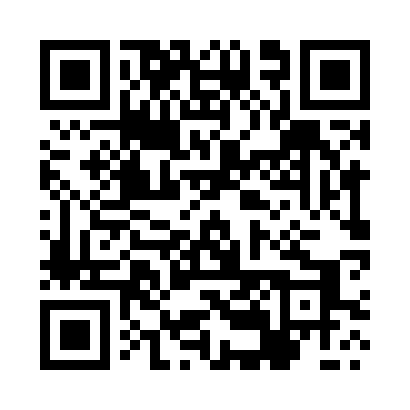 Prayer times for Rusinowa, PolandWed 1 May 2024 - Fri 31 May 2024High Latitude Method: Angle Based RulePrayer Calculation Method: Muslim World LeagueAsar Calculation Method: HanafiPrayer times provided by https://www.salahtimes.comDateDayFajrSunriseDhuhrAsrMaghribIsha1Wed3:045:2812:525:588:1610:302Thu3:005:2612:525:598:1810:333Fri2:575:2412:526:008:1910:364Sat2:535:2312:516:018:2110:395Sun2:505:2112:516:028:2210:426Mon2:465:1912:516:038:2410:457Tue2:435:1812:516:048:2610:488Wed2:395:1612:516:058:2710:529Thu2:375:1412:516:068:2910:5510Fri2:365:1312:516:078:3010:5811Sat2:355:1112:516:078:3210:5912Sun2:355:1012:516:088:3310:5913Mon2:345:0812:516:098:3511:0014Tue2:335:0712:516:108:3611:0115Wed2:335:0512:516:118:3811:0116Thu2:325:0412:516:128:3911:0217Fri2:325:0212:516:138:4011:0318Sat2:315:0112:516:138:4211:0319Sun2:315:0012:516:148:4311:0420Mon2:304:5912:516:158:4511:0521Tue2:304:5712:516:168:4611:0522Wed2:294:5612:516:178:4711:0623Thu2:294:5512:516:178:4911:0624Fri2:294:5412:526:188:5011:0725Sat2:284:5312:526:198:5111:0826Sun2:284:5212:526:208:5211:0827Mon2:284:5112:526:208:5311:0928Tue2:274:5012:526:218:5511:0929Wed2:274:4912:526:228:5611:1030Thu2:274:4812:526:228:5711:1031Fri2:274:4712:526:238:5811:11